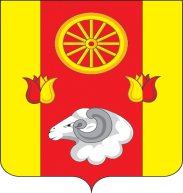 АдминистрацияПодгорненского сельского поселенияПОСТАНОВЛЕНИЕ30.11.2023                                                      № 132                                                с. ПодгорноеОб аннулировании адресов объектов адресацииВ соответствии со ст. 14 Федерального Закона РФ от 06.10.2003 года № 131-ФЗ «Об общих принципах организации местного самоуправления в Российской Федерации», частью 2 статьи 4 Федерального закона от 28.12.2013 г. № 443-ФЗ «О федеральной информационной адресной системе», Постановлением Правительства РФ от 19.11.2014 года № 1221 «Об утверждении Правил присвоения, изменения и аннулирования адресов», в соответствии с разделом IV Правил межведомственного информационного взаимодействия при ведении государственного адресного реестра, утвержденных Постановлением Правительства РФ от 22.05.2015 № 492, с целью актуализации сведений об адресах объектов адресации, содержащихся в ФИАС,  ПОСТАНОВЛЯЮ:1.Аннулировать адреса объектов адресации, прекративших свое существование, согласно приложению, к данному постановлению.2.Ведущему специалисту по земельным и имущественным отношениям внести соответствующие изменения в Федеральную информационную адресную систему (ФИАС).3.Настоящее постановление вступает в силу с момента его принятия.4.Контроль за исполнением настоящего постановления оставляю за собой.Глава Администрации Подгорненскогосельского поселения 	                                                                    Л.В.ГорбатенкоПриложение кпостановлению Администрации Подгорненского сельского поселения от 30.11.2023 № 132Перечень адресов объектов адресации, подлежащих аннулированиюРоссийская Федерация, Ростовская область, муниципальный район Ремонтненский, сельское поселение Подгорненское, село Подгорное№ п/п Уникальный номер адреса объекта адресации в ГАРРодительский объектТип здания/сооруженияНомер здания/сооруженияКвартира/строениеКомната/помещениеКадастровый номер1.7c4da84f-7479-494d-a79d-c3149b0d4e2bРоссийская Федерация, Ростовская область, муниципальный район Ремонтненский, сельское поселение Подгорненское, село Подгорное,улица АэродромнаяПомещение44А1отсутствует2.09304847-9498-488b-97ed-e702ce7a5f6cРоссийская Федерация, Ростовская область, муниципальный район Ремонтненский, сельское поселение Подгорненское, село Подгорное, улица АэродромнаяДом44Аотсутствует3.2c47e227-36aa-4090-9b28-1415fee0eadd  Российская Федерация, Ростовская область, муниципальный район Ремонтненский, сельское поселение Подгорненское, село Подгорное, улица ЮжнаяДом 25отсутствует4.30a8b465-d5dd-415c-ba3b-e59443cbf512Российская Федерация, Ростовская область, муниципальный район Ремонтненский, сельское поселение Подгорненское, село Подгорное, улица ПролетарскаяДом7отсутствует5.bdc8ec7f-b320-423c-989e-eabe9d78f2a6Российская Федерация, Ростовская область, муниципальный район Ремонтненский, сельское поселение Подгорненское, село Подгорное, улица ЛенинаДом2отсутствует6.dadc3705-6ab3-414f-80dc-ea7805fb7c9dРоссийская Федерация, Ростовская область, муниципальный район Ремонтненский, сельское поселение Подгорненское, село Подгорное, улица ЛенинаДом28отсутствует7.e05fc96f-78e5-4486-95e3-73dd07cd9c32Российская Федерация, Ростовская область, муниципальный район Ремонтненский, сельское поселение Подгорненское, село Подгорное, улица ЛенинаДом29отсутствует8.f4c02ebd-fc4b-48c4-8984-2f52a6b68ddeРоссийская Федерация, Ростовская область, муниципальный район Ремонтненский, сельское поселение Подгорненское, село Подгорное, улица КрасноармейскаяДом8отсутствует9.20676b68-e858-4b88-900b-9540b0851815Российская Федерация, Ростовская область, муниципальный район Ремонтненский, сельское поселение Подгорненское, село Подгорное, улица КрасноармейскаяДом4отсутствует10.e47822e1-81ce-4a0e-b6ec-5288e5e81111Российская Федерация, Ростовская область, муниципальный район Ремонтненский, сельское поселение Подгорненское, село Подгорное, улица ЛенинаДом54161:32:0090101:159511.d54f67fc-4749-4f98-9330-0c42a2369e99  Российская Федерация, Ростовская область, муниципальный район Ремонтненский, сельское поселение Подгорненское, село Подгорное, улица ЮжнаяДом37161:32:0090101:159212.76e10efc-c30c-4920-a5e6-e11e96791d24Российская Федерация, Ростовская область, муниципальный район Ремонтненский, сельское поселение Подгорненское, село Подгорное, улица ЮжнаяДом36161:32:0090101:144413.1651385c-dea3-4172-947a-37f4b7bc8417Российская Федерация, Ростовская область, муниципальный район Ремонтненский, сельское поселение Подгорненское, село Подгорное, Улица КироваДом50отсутствует